ST. JOSEPH’S DEGREE & PG COLLEGE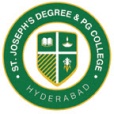 (Autonomous), Affiliated to Osmania UniversityRe-accredited by NAAC (3rd Cycle) King Koti Road, Hyderabad 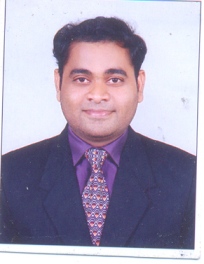 M.SAI RAMAKRISHNA KUMARAssistant Professor		Email: sairamakrishna@josephscollege.ac.inDepartment of Computer SciencePersonal DetailsPersonal DetailsNameMr. M.Sai Ramakrishna KumarDesignationAssistant ProfessorQualificationMSc (Computer Science) and M.Tech(Software Engineering)Mail-Idsairamakrishna@josephscollege.ac.inMobile Number+91 9849558646Roles & ResponsibilitiesPrepared lectures for undergraduate and graduate students.Developed and supervised various laboratory activities for computer science courses.Assisted students in recruitment and outreach activities.Evaluated department programs and participated in committees.Employ differentiated teaching methods, incorporating, audio and visual activities to address all learning styles.Good interpersonal skills, committed, result oriented, hardworking with a quest and Zeal to learn new technologies.Experienced in conducting various exams like IPE, DEGREE O.U, CPT, IPCC and other competitive exams along with exam branch.Subjects TaughtSubjects TaughtC & Data Structures. C++Core JavaRDBMSComputer NetworksSoftware EngineeringE-CommerceC & Data Structures. C++Core JavaRDBMSComputer NetworksSoftware EngineeringE-CommerceWorkshops/Seminars/FDP/Refresher CoursesWorkshops/Seminars/FDP/Refresher CoursesAttended a One-day workshop on “How to enhance employability in the IT Sector” conducted byNSDC and Talent Sprint Private Limited. On August 2021.Participated in the National Webinar on “COVID-19 IMPACT ON INDIAN STARTUPS” held on 30th May, 2020 conducted by BBA Department in coordination with IQAC, Villa Marie Degree College.Participated in the Webinar on “Advanced Excel “held on June 23,2020 Organized by Aurora’s Degree and PG College.Participated in the National Webinar on “Getting Industry Ready with AI, ML, Robotics, and IOT Technologies Organized by Dr.M.C.Saxena Group of Colleges Lucknow on 13 June-2020.Attended a One day IT workshop on SCILAB conducted by IIT(Bombay) at Osmania University on 
August 2017.Attended  One day workshop on “Role of  TPO in Placements & Capacity Building Activities             conducted by Osmanina University on Sep 26 ,2015.Ceritificate Course in Core Java, Advance Java & J2EE from Deccansoft Software TechnologiesFrom August 2005 to January 2006.Attended a One  year Diploma in Information Technology course from NIIT from Sep 2002-2003.Attended a One-day workshop on “How to enhance employability in the IT Sector” conducted byNSDC and Talent Sprint Private Limited. On August 2021.Participated in the National Webinar on “COVID-19 IMPACT ON INDIAN STARTUPS” held on 30th May, 2020 conducted by BBA Department in coordination with IQAC, Villa Marie Degree College.Participated in the Webinar on “Advanced Excel “held on June 23,2020 Organized by Aurora’s Degree and PG College.Participated in the National Webinar on “Getting Industry Ready with AI, ML, Robotics, and IOT Technologies Organized by Dr.M.C.Saxena Group of Colleges Lucknow on 13 June-2020.Attended a One day IT workshop on SCILAB conducted by IIT(Bombay) at Osmania University on 
August 2017.Attended  One day workshop on “Role of  TPO in Placements & Capacity Building Activities             conducted by Osmanina University on Sep 26 ,2015.Ceritificate Course in Core Java, Advance Java & J2EE from Deccansoft Software TechnologiesFrom August 2005 to January 2006.Attended a One  year Diploma in Information Technology course from NIIT from Sep 2002-2003.Achievement DetailsAchievement DetailsBest Supporting Faculty-Young Managers Talent Hunt Contest-2020 In Association with      THE HINDU and Future INDIA CLUB.Best Supporting Faculty-Young Managers Talent Hunt Contest-2020 In Association with      THE HINDU and Future INDIA CLUB.                                                          External Paper Setting Details                                                          External Paper Setting DetailsWorked as External Paper Setter for Osmania University  in the year2021Sub:Mobile Application for UG(BSc/BA Computer Application) Worked as External Paper Setter for Nizam College  in the year2021           Sub: 1.Digital Marketing for UG(B.Com Sem III)                     2.RDBMS for UG(B.Com Sem III and Sem V)Worked as External Paper Setter for Osmania University  in the year2021Sub:Mobile Application for UG(BSc/BA Computer Application) Worked as External Paper Setter for Nizam College  in the year2021           Sub: 1.Digital Marketing for UG(B.Com Sem III)                     2.RDBMS for UG(B.Com Sem III and Sem V)